MEC/SETEC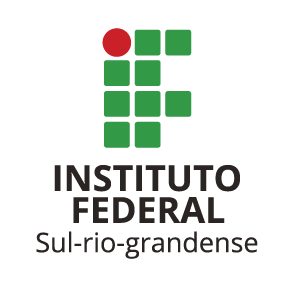 INSTITUTO FEDERAL SUL-RIO-GRANDENSECURSO SUPERIOR DE TECNOLOGIA EM ________________MATRIZ CURRICULAR Nº______ A PARTIR DE ANO/períodoMEC/SETECINSTITUTO FEDERAL SUL-RIO-GRANDENSECURSO SUPERIOR DE TECNOLOGIA EM ________________MATRIZ CURRICULAR Nº______ A PARTIR DE ANO/períodoMEC/SETECINSTITUTO FEDERAL SUL-RIO-GRANDENSECURSO SUPERIOR DE TECNOLOGIA EM ________________MATRIZ CURRICULAR Nº______ A PARTIR DE ANO/períodoMEC/SETECINSTITUTO FEDERAL SUL-RIO-GRANDENSECURSO SUPERIOR DE TECNOLOGIA EM ________________MATRIZ CURRICULAR Nº______ A PARTIR DE ANO/períodoMEC/SETECINSTITUTO FEDERAL SUL-RIO-GRANDENSECURSO SUPERIOR DE TECNOLOGIA EM ________________MATRIZ CURRICULAR Nº______ A PARTIR DE ANO/períodoMEC/SETECINSTITUTO FEDERAL SUL-RIO-GRANDENSECURSO SUPERIOR DE TECNOLOGIA EM ________________MATRIZ CURRICULAR Nº______ A PARTIR DE ANO/períodoMEC/SETECINSTITUTO FEDERAL SUL-RIO-GRANDENSECURSO SUPERIOR DE TECNOLOGIA EM ________________MATRIZ CURRICULAR Nº______ A PARTIR DE ANO/períodoCÓDIGODISCIPLINADISCIPLINAHora aula semanalHora aula semestral ou anualHora relógio semestral ou anual de extensãoHora relógio3 semestral ou anual de pesquisaHora relógiosemestral ou anual de EaDHora relógio semestral ou anual total1º SEMESTRE OU ANO1º SEMESTRE OU ANO1º SEMESTRE OU ANO1º SEMESTRE OU ANO1º SEMESTRE OU ANO1º SEMESTRE OU ANO1º SEMESTRE OU ANOSUBTOTALSUBTOTAL2º SEMESTRE OU ANO2º SEMESTRE OU ANO2º SEMESTRE OU ANO2º SEMESTRE OU ANO2º SEMESTRE OU ANO2º SEMESTRE OU ANO2º SEMESTRE OU ANOSUBTOTALSUBTOTAL3º SEMESTRE OU ANO3º SEMESTRE OU ANO3º SEMESTRE OU ANO3º SEMESTRE OU ANO3º SEMESTRE OU ANO3º SEMESTRE OU ANO3º SEMESTRE OU ANOSUBTOTALSUBTOTAL4º SEMESTRE OU ANO4º SEMESTRE OU ANO4º SEMESTRE OU ANO4º SEMESTRE OU ANO4º SEMESTRE OU ANO4º SEMESTRE OU ANO4º SEMESTRE OU ANOSUBTOTALSUBTOTALCarga horária das disciplinas obrigatórias – ACarga horária das disciplinas obrigatórias – ACarga horária das disciplinas eletivas (quando previstas) – BCarga horária das disciplinas eletivas (quando previstas) – BTrabalho de conclusão de curso (quando previsto) - CTrabalho de conclusão de curso (quando previsto) - CAtividades complementares (quando previstas) – DAtividades complementares (quando previstas) – DEstágio curricular obrigatório (quando previsto) – EEstágio curricular obrigatório (quando previsto) – ECarga horária mínima (A+B)(Tecnólogos)Carga horária mínima (A+B)(Tecnólogos)Carga horária total (A+B+C+D+E)Carga horária total (A+B+C+D+E)Carga horária da curricularização da extensão – FCarga horária da curricularização da extensão – FCarga horária da curricularização da pesquisa – GCarga horária da curricularização da pesquisa – GCarga horária em EaD – GCarga horária em EaD – G